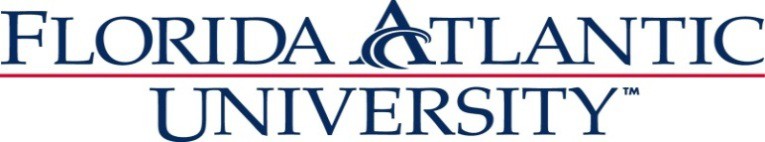 FAU Peace, Justice and Human Rights Initiative Director Job DescriptionFlorida Atlantic University is seeking a Director for the Peace, Justice and Human Rights Initiative. This Initiative is one of nine key platforms in the University’s Strategic Plan “A Strategic Plan for the Race to Excellence: 2015-2025” (http://www.fau.edu/provost/files/approved.plan2015.pdf). The PJHR Initiative is a multidisciplinary effort to catalyze communication and collaboration among diverse scholars, artists, and scientists across the University, and externally within the region, nation and globe. We seek a leader to provide the impetus for envisioning the Initiative’s future. The Director of the Initiative must be able to navigate not just the academic landscape, but also the worlds of non-profits, NGOs, and the mediated environment on issues of peace, justice and human rights. We are seeking an individual who can straddle these domains and create linkages between them. The Director will also be responsible for growing and strengthening the Initiative within the university by coordinating and supporting opportunities for faculty as well as students from BA to PhD levels, and for articulating with existing academic programs and other stakeholders. The Director must have excellent communication skills and be technologically and media savvy.The ideal candidate will have a PhD degree or equivalent, rank of Associate or Full professor, and an interest in program management and fundraising within a broadly conceived peace, justice and/or human rights environment. Demonstrable research expertise and college teaching experience in the areas of peace, justice human rights, intern supervision, website development, and social media communication are highly desirable. Experience with grant writing and donor relations is also desirable. Prior administrative experience, with the ability to organize, manage, prioritize and ensure effective completion of substantial projects is preferred. The Director will be supported by the administrative staff in the School of Interdisciplinary Studies in the College of Arts and Letters, including a dedicated program coordinator with primary responsibility for supporting the Initiative. Additional information about the Initiative can be found on the PJHR website, www.fau.edu/pjhr.The Director will receive a negotiable combination of stipend and course release. To apply, submit a CV, a cover letter indicating your interest in and qualifications for the position, and, in addition, please detail your vision and goals for the platform over the next 3 years. These should be addressed to the PJHR Executive Committee, and forwarded via email to the PJHR program associate, Ji Young Bae at baej@fau.edu.Applications due January 10th.